Western Australia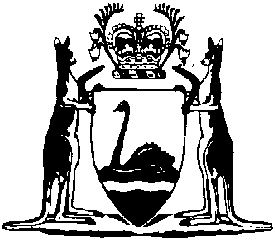 Metropolitan Region Scheme (Beeliar Wetlands) Act 2021Western AustraliaMetropolitan Region Scheme (Beeliar Wetlands) Act 2021Contents1.	Short title	22.	Commencement	23.	Terms used	24.	Metropolitan Region Scheme amended	25.	Effect of amendments	2Schedule 1 — Plan (indicative only)Defined termsWestern AustraliaMetropolitan Region Scheme (Beeliar Wetlands) Act 2021No. 8 of 2021An Act to amend the Metropolitan Region Scheme to change the reservation of certain land in the Beeliar wetlands and for related purposes.[Assented to 12 August 2021]The Parliament of Western Australia enacts as follows:1.	Short title		This is the Metropolitan Region Scheme (Beeliar Wetlands) Act 2021.2.	Commencement		This Act comes into operation as follows —	(a)	sections 1 and 2 — on the day on which this Act receives the Royal Assent;	(b)	the rest of the Act — on the day after that day.3.	Terms used	(1)	In this Act — 	Metropolitan Region Scheme has the meaning given in the Planning Act section 4(1);	Plan means Plan Number 4.1651 held at the office of the Western Australian Planning Commission (established by the Planning Act section 7(1));	Planning Act means the Planning and Development Act 2005.	(2)	An indicative depiction of the Plan is in Schedule 1.4.	Metropolitan Region Scheme amended	(1)	The Metropolitan Region Scheme is amended by reserving the land shaded dark green on the Plan as “Parks and Recreation”.	(2)	The Metropolitan Region Scheme is amended by zoning the land shaded red brown on the Plan as “Urban”.5.	Effect of amendments	(1)	The amendments effected by section 4 have effect as though the amendments were enacted under the Planning Act.	(2)	Nothing in this Act affects the operation of the Planning Act with respect to amendments to the Metropolitan Region Scheme as amended by this Act.Schedule 1 — Plan (indicative only)[s. 3(2)]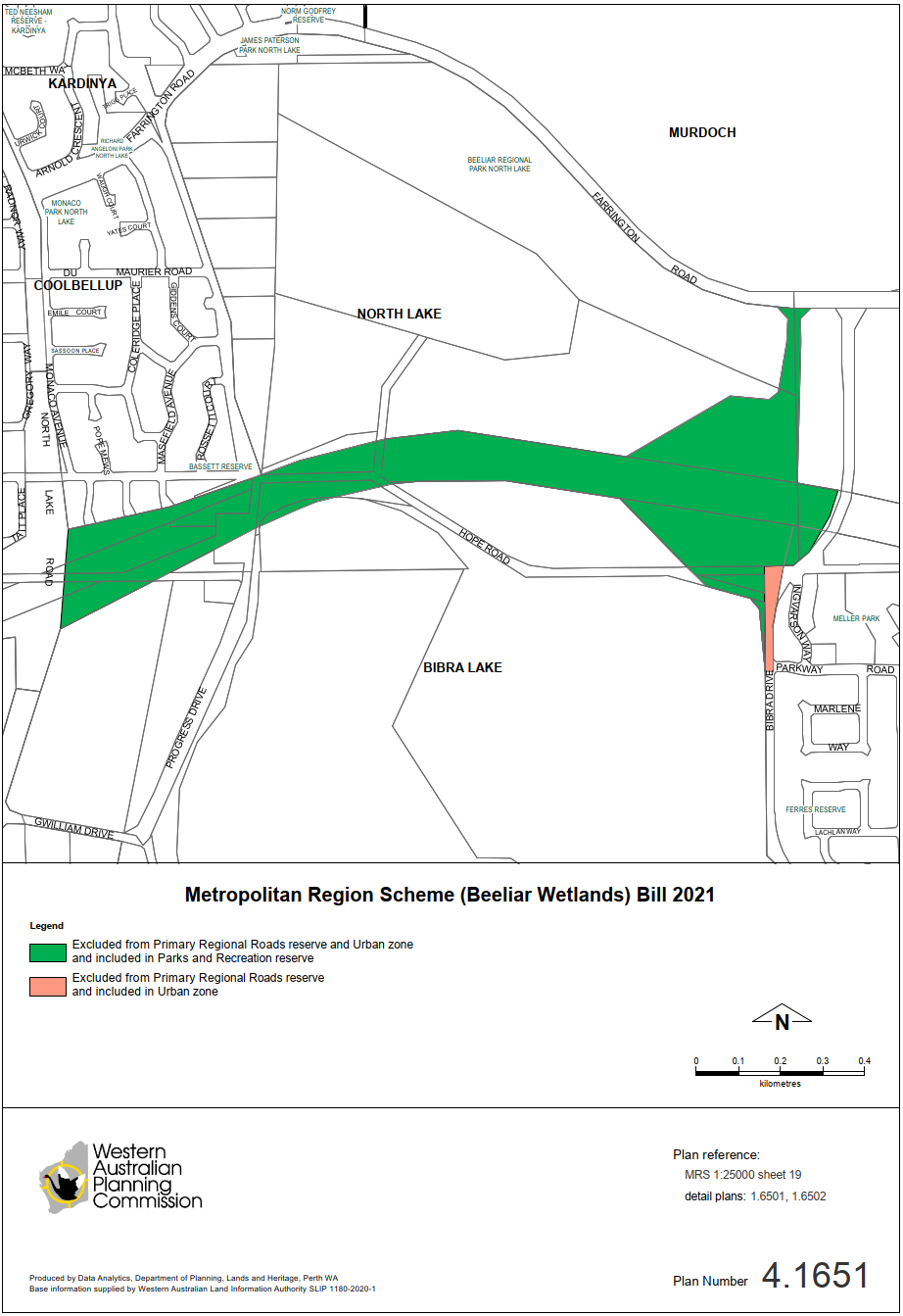 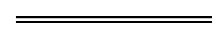 Defined terms[This is a list of terms defined and the provisions where they are defined.  The list is not part of the law.]Defined term	Provision(s)Metropolitan Region Scheme	3(1)Plan	3(1)Planning Act	3(1)